IntroductionThe cross-section of a wing is called an airfoil and this shape causes changes in the flow, speed and the pressure of the air moving past it. These changes create an upward force called lift.Four things affect an airfoil’s ability to create lift: shape, angle of attack, airspeed and air density. An airfoil’s ability to create lift is measured by its lift to drag (or L/D) ratio.ProcedureThe following procedure is meant to guide you.Go to the below listed website and select each type of aircraft and determine what is the best lift to drag (L/D) ratio for each. Adjust the angle of attack and speed (if applicable) to achieve the best lift to drag ratio.Complete the table with the Lift to drag ratio and highlight the Angle of Attack that provides the best lift to drag (L/D) ratio below:Complete the table with the Lift to drag ratio and highlight the Angle of Attack that provides the best lift to drag (L/D) ratio below:Complete the table with the Lift to drag ratio and highlight the Angle of Attack that provides the best lift to drag (L/D) ratio below:Complete the table with the Lift to drag ratio and highlight the Angle of Attack that provides the best lift to drag (L/D) ratio below:Complete the table with the Lift to drag ratio and highlight the Angle of Attack that provides the best lift to drag (L/D) ratio below:Complete the table with the Lift to drag ratio and highlight the Angle of Attack that provides the best lift to drag (L/D) ratio below:ConclusionExplain how the Angle of Attack affects the lift to drag ratio of an airfoil.Intro to Aviation – How Wings Work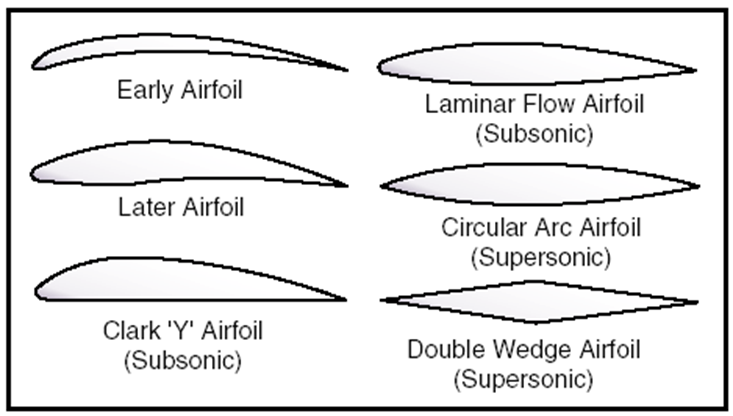 http://howthingsfly.si.edu/activities/how-wings-workAIRCRAFTANGLE OF ATTACKSPEEDL/D RATIOBleriot076 mph576 mph1076 mph1576 mphAIRCRAFTANGLE OF ATTACKSPEEDL/D RATIODC-30152 mph10152 mph15152 mph25152 mphAIRCRAFTANGLE OF ATTACKSPEEDL/D RATIOF-1040380 mph3380 mphAIRCRAFTANGLE OF ATTACKSPEEDL/D RATIOF-1040798 mph3798 mph5798 mph10798 mphAIRCRAFTANGLE OF ATTACKSPEEDL/D RATIOF-10401140 mph31140 mph51140 mph101140 mphAIRCRAFTANGLE OF ATTACKSPEEDL/D RATIO7570570 mph2570 mph6570 mph10570 mph